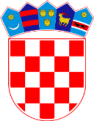           REPUBLIKA  HRVATSKASISAČKO-MOSLAVAČKA ŽUPANIJA         OSNOVNA  ŠKOLA  SUNJAKLASA: 112-02/20-01/06URBROJ: 2176-20-01-20-14Sunja, 3. studenoga 2020.Obavijest o izboru kandidata za radno mjesto stručni suradnik pedagog na neodređeno vrijeme u punom radnom vremenu (40 sati tjedno) - 1 izvršiteljPo natječaju objavljenom 15. listopada 2020. na mrežnoj stranici i oglasnoj ploči Hrvatskog zavoda za zapošljavanje i Osnovne škole Sunja, za radno mjesto stručni suradnik pedagog (m/ž) u Osnovnoj školi Sunja, na neodređeno vrijeme u punom radnom vremenu (40 sati tjedno) – jedan (1) izvršitelj, Školski odbora na 50. sjednici održanoj elektronski 2. studenog 2020. u 9,00 sati, s rokom očitovanja do 3. studenoga 2020. do 12,00 sati, dao je prethodnu suglasnost ravnatelju za zasnivanje radnog odnosa s kandidatkinjom DAJANOM VUJNOVIĆ iz Petrinje, magistrom sociologije i magistrom pedagogije koja ispunjava sve uvjete natječaja i zakonske uvjete.S izabranom kandidatkinjom s danom 4. studenoga 2020. zaključit će se ugovor o radu na neodređeno puno radno vrijeme (40 sati tjedno).Kandidati imaju pravo uvida u natječajnu dokumentaciju u skladu s propisima koji reguliraju područje zaštite osobnih podataka.Ova Obavijest objavit će se na oglasnoj ploči i na web stranici Osnovne škole Sunja te svi rokovi teku od dana objave.Objavom ove obavijesti na web stranici Škole smatra se da su svi kandidati obaviješteni o rezultatima natječaja.										Ravnatelj									Ilija Potkonjak, dipl.uč.